                                       Size guidance (for non-exchangeable items please ask to try on a sample)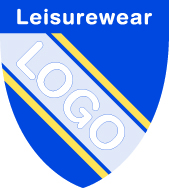 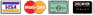 Size3/45/67/89/10Sweatshirt crew neck & polo 9/1111/12Sweatshirtcrew neck & polo12/1314/15Sweat cardiSize 13(This size not exchangeable)Chest(Inches)2426/2830323436ITEMCOLOURCOLOURSIZEQUANTITYPRICE EACHPRICE EACHTOTAL PRICECrew Neck Sweat Shirt:NavyNavy£9.00 £9.00 Sweat CardiNavyNavy£12.50£12.50Knitted cardigan50%cotton /50%polyesterNavyNavy£17.50£17.50Gingham Dress with logo (not exchangeable)RedRed£15.00£15.00Pinafore Dress with logo (not exchangeable)BlueBlue£18.00£18.00Despatch BagRed or NavyRed or NavyN/A£9.00£9.00Nylon PE BagRed or NavyRed or NavyN/A£4.00£4.00Book BagRed or navyRed or navyN/A£5.50£5.50Full Zip Fleece.Red or NavyRed or Navy£12.75£12.75Polo ShirtRed Red £7.50£7.50Reversible Coat:Waterproof/FleeceNot exchangeable Red or NavyRed or Navy£22£22P.E   T-ShirtNavyNavy£5.50£5.50P.E ShortsBlackBlack£4.25£4.25Knitted hatRed or NavyRed or NavyN/A       £4.00£4.00Iron on name tapes100£7.50£7.50Sew on name tapes72£7.00£7.00                                                                                                                 ORDER TOTAL  £Minimum Card transaction £10.00                                                                                                                 ORDER TOTAL  £Minimum Card transaction £10.00                                                                                                                 ORDER TOTAL  £Minimum Card transaction £10.00                                                                                                                 ORDER TOTAL  £Minimum Card transaction £10.00NameName tapes :print clearlyNameName tapes :print clearlySchoolSchool LOXLEY PRIMARY SCHOOL LOXLEY PRIMARY SCHOOL LOXLEY PRIMARY SCHOOL LOXLEY PRIMARY SCHOOL LOXLEY PRIMARY SCHOOL LOXLEY PRIMARY SCHOOLTeacher/ClassTeacher/ClassTelephone numberTelephone number